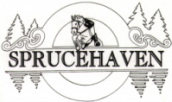 Sprucehaven Farm Events Presents DRESSAGE AT Sprucehaven
ENGLISH (CADORA schooling show) AND WESTERN STYLE (WSDAC Sanctioned) CLASSES OFFERED!The western style dressage classes are sanctioned by the Western Style Dressage Association of Canada and scores earned by WSDAC members are eligible for the National Points Program. Horses must be registered with WSDAC for the Lifetime Horse Performance Program. English classes will follow the Equine Canada Rules and will be using CADORA tests. WSDAC MEMBERS ENCOURAGED TO PARTICIPATE! Available at Please note that the English classes are not eligible for CADORA Points.PLEASE PROVIDE YOUR OWN CALLER IF NEEDED.WESTERN AND ENGLISH DIVISIONS OFFERED BELOWSHOW DATE:
July 28, 2024 (CLOSING DATE: July 22, 2024.) JUDGE:  Janet KeithEVENT ADDRESS: 343279 Ebenezer Rd RR#2 Mt Elgin ON N0J 1N0Contact Linda Plank at (519)318-2722 or lindap@sprucehaven.com
NO REFUNDS AFTER CLOSING DATE. 
All confirmed entries will be invoiced.PLEASE SUBMIT A SEPARATE ENTRY FORM FOR EACH HORSE/RIDER COMBINATION – registration Compete Easy DIVISIONS FOR HORSE/RIDER COMBINATION FOR WSDAC *JUNIORAMATEURPROFESSIONALWESTERN CLASSES ($35 EACH) FOUND AT https://westernstyledressage.ca/wsdac-tests-%26-rules-1INTRODUCTORY AINTRODUCTORY BINTRODUCTORY CINTRODUCTORY DBASIC ABASIC BBASIC CBASIC DLEVEL 1 TEST ALEVEL 1 TEST BLEVEL 1 TEST CLEVEL 1 TEST DLEVEL 2 TEST ALEVEL 2 TEST BLEVEL 2 TEST CLEVEL 2 TEST DLEVEL 3 TEST ALEVEL 3 TEST BLEVEL 3 TEST CLEVEL 3 TEST DLEVEL 4 TEST ALEVEL 4 TEST BLEVEL 4 TEST CLEVEL 4 TEST DFREESTYLE BASICFREESTYLE LEVEL 1FREESTYLE LEVEL 2FREESTYLE LEVEL 3FREESTYLE LEVEL 4RIDEABILITY (W/J OPEN)RIDEABILITY (W/J/L OPEN)ENGLISH CLASSES ($35 EACH)  FOUND AT http://www.cadora.ca/dressage-tests/WALK TROT TEST AWALK TROT TEST BWALK TROT TEST CWALK TROT TEST DWALK TROT TEST EWALK TROT TEST FTRAINING LEVEL TEST ATRAINING LEVEL TEST BTRAINING LEVEL TEST CTRAINING LEVEL TEST DFIRST LEVEL TEST AFIRST LEVEL TEST BFIRST LEVEL TEST CFIRST LEVEL TEST DSECOND LEVEL TEST ASECOND LEVEL TEST BSECOND LEVEL TEST CSECOND LEVEL TEST DTHIRD LEVEL TEST ATHIRD LEVEL TEST BTHIRD LEVEL TEST CTHIRD LEVEL TEST DSTALL RENTAL - $40/DAY – 2 stalls Available PLEASE REGISTER EARLY – please skip out stalls before leaving.